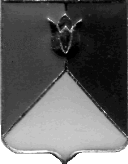 РОССИЙСКАЯ ФЕДЕРАЦИЯ  АДМИНИСТРАЦИЯ КУНАШАКСКОГО МУНИЦИПАЛЬНОГО РАЙОНАЧЕЛЯБИНСКОЙ  ОБЛАСТИПОСТАНОВЛЕНИЕ  от 28.06. 2016 г. № 697В соответствии с Федеральным законом  от 06.10.2003 г. № 131-ФЗ «Об общих принципах организации местного самоуправления в Российской Федерации» 	П О С Т А Н О В Л Я Ю:	1. Внести и утвердить прилагаемые изменения в муниципальную программу "Комплексное развитие систем коммунальной инфраструктуры Кунашакского муниципального района на 2016 – 2018 годы», утвержденную постановлением администрации Кунашакского муниципального района от 19.10.2015г. №2005 «Об утверждении муниципальной программы «Комплексное развитие систем коммунальной инфраструктуры Кунашакского муниципального района на 2016 – 2018 годы».	2. Начальнику отдела аналитики и информационных технологий администрации Кунашакского муниципального района (Ватутин В.Р.) опубликовать настоящее постановление в средствах массовой информации.	3. Организацию  выполнения  настоящего  постановления  возложить на первого заместителя Главы Кунашакского  района  Р.Г. Галеева.Глава района                                                                                             С.Н. АминовУтвержденыпостановлением  администрацииКунашакского муниципального районаот 28.06.2016 г. № 697Изменения, которые вносятся в муниципальную программу «Комплексное развитие систем коммунальной инфраструктуры Кунашакского муниципального района на 2016 – 2018 годы» 1.В паспорте программы раздел «Объемы бюджетных ассигнований муниципальной программы» изложить в новой редакции:2. Раздел «Финансирование за счет средств местного бюджета» изложить в новой редакции Финансирование на 2016год.Финансирование на 2017год.Финансирование на 2018год.Подготовил:Рассылка:Глава района – 1 экз.,отдел делопроизводства   – 1 экз.,Управление ЖКХСЭ         – 1 экз.,финансовое управление     – 1 экз. экономический отдел – 1 экз., Итого – 5 экз.    О внесении изменений в постановление администрации Кунашакского муниципального района от 19.10.2015г. № 2005 «Об утверждении муниципальной программы «Комплексное развитие систем коммунальной инфраструктуры Кунашакского муниципального района на 2016 – 2018 годы»Объемы бюджетных ассигнований муниципальной программы2016 год – 26 562 087руб.;2017 год – 0 руб.;2018 год – 0 руб.Наименование объектаОбл. бюджет, руб.Местный бюджет, руб.Всего,руб.ГРБСТехнологическое присоединение к сетям газоснабжения рекреационной зоны на берегу озера Куяш14 434 277014 434 277УЖКХСЭТехнологическое присоединение к сетям электроснабжения рекреационной зоны на берегу озера Куяш8 961 99308 961 993УЖКХСЭЧастичный ремонт электропроводки в жилом доме по адресу: с.Кунашак ул. Ленина д.113090 00090 000УЖКХСЭУстановка циркуляционного насоса в систему отопления многоквартирных жилых домов по ул. Центральная 5, Комсомольская 6А в с.Новобурино050 00050 000УЖКХСЭЧастичный ремонт системы отопления в многоквартирном доме по адресу: с. Кунашак ул. Ленина 113012 00012 000УЖКХСЭПроведение Госэкспертизы по объекту: Капитальный ремонт магистрального водопровода по ул. Гагарина в с.Кунашак Кунашакского муниципального района Челябинской области»07 1227 122УЖКХСЭПолучение технических условий на строительство школы в с.Кунашак011 32811 328УЖКХСЭКапитальный ремонт муниципальных сетей водоснабжения в с.Кунашак. Водопровод по ул. Гагарина1 920 346,567 000 1 927 346,56УЖКХСЭРемонт водопровода по ул.Октябрьская в п. Муслюмово жд.,ст.в Кунашакском районе Челябинской области0175 000175 000Муслюмовское с/пИзготовление технических паспортов на водозаборные скважины в Кунашакском муниципальном районе0100 000100 000УЖКХСЭКапитальный ремонт муниципальных сетей водоснабжения в с.Кунашак. Водопровод по ул. Победы068 70868 708УЖКХСЭКапитальный ремонт муниципальных сетей водоснабжения в с.Кунашак. Водопровод по ул.Рыбозаводская, ул.Труда. 000УЖКХСЭКапитальный ремонт муниципальных сетей водоснабжения в с.Кунашак. Водопровод по ул.Тихая000УЖКХСЭКапитальный ремонт муниципальных сетей водоснабжения в с.Кунашак. Водопровод по ул., Олимпийская000УЖКХСЭКапитальный ремонт муниципальных сетей теплоснабжения в с.Кунашак. Замена ввода теплотрассы к зданию  ул.Коммунистическая, 16400 0003 000403 000УЖКХСЭПриобретение циркуляционного насоса в котельную п. Лесной085 00085 000Кунашакское с/пКапитальный ремонт ВЛ 10кВ к ТП №248 в п. Муслюмово ж.д.ст.000УЖКХСЭВыполнение технико-экономического обоснования по восстановлению очистных сооружений в п. Лесной Кунашакского района Челябинской области093 00093 000Кунашакское с/пПеренос 3-х опор ВЛС и 1 опоры ВЛ-0,4 кВ по ул. 8 Марта в с. Кунашак Кунашакского района Челябинской области017 00017 000УЖКХСЭПриобретение глубинных насосов и фланцев для водоснабжения с. Кунашак0105 000105 000Кунашакское с/пГидравлический расчет  и изготовление шайб  для системы теплоснабжения в п. Лесной 077 60077 600УЖКХСЭКапитальный ремонт муниципальных сетей теплоснабжения в с. Кунашак. Замена ввода теплотрассы к зданию Ленина, 76 в с. Кунашак080 17680 176УЖКХСЭКапитальный ремонт муниципальных сетей теплоснабжения в с. Кунашак. Замена ввода теплотрассы к зданию Ленина, 80 в с. Кунашак0105 669105 669УЖКХСЭВыполнение проектно-изыскательских работ по привязке водонапорной башни и модульных очистных сооружений к скважине 4625 в с. Кунашак0200 000200 000Кунашакское с/пПроектно-изыскательские работы по объекту: «Реконструкция очистных сооружений в с. Кунашак01 878 2141 878 214УЖКХСЭИтого25 716 616,563 165 81728 882 433,56Наименование объектаСтоимость, тыс.руб.Очистка и промывка накопительной емкости на территории станции водоподготовки в с.Кунашак0Капитальный ремонт муниципальных сетей водоснабжения в п. Муслюмово ж.д.ст. Водопровод от поселка до водозаборной скважины0Капитальный ремонт муниципальных сетей водоснабжения в с. Новобурино. Водопровод от скважины №3 до станции подъема0Итого0Наименование объектаСтоимость, тыс.руб.Капитальный ремонт муниципальных сетей водоснабжения в с. Новобурино. Водопровод от скважины №2 до станции подъема0Капитальный ремонт муниципальных сетей водоснабжения в с. Новобурино. Водопровод по ул. Комсомольская0Капитальный ремонт муниципальных сетей водоснабжения в с. Новобурино. Магистральный водопровод от центрального огорода до ул. Школьная0Капитальный ремонт муниципальных сетей водоснабжения в п. Муслюмово ж.д.ст. Водопровод по ул. Солнечная, Восточная, Челябинская0Итого0Руководитель Управленияпо ЖКХ, строительству и энергообеспечениюадминистрации районаР.Я. МухарамовСогласовано:Первый заместительГлавы районаР.Г. ГалеевИ.о. начальника правового Управления администрации районаТ.Р. НафигинаНачальник отдела аналитики и информационных технологийВатутин В.Р.Руководитель Финансовогоуправления администрации района                                                Г.Ш. Каримова